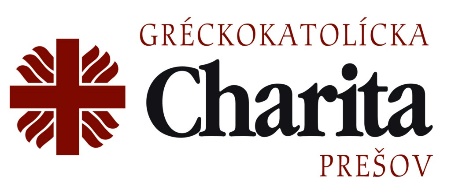 ŽIADOSŤ O POSKYTNUTIE SOCIÁLNEJ SLUŽBY1.ŽIADATEĽ (dospelá fyzická osoba, dieťa):Priezvisko:							Meno: 				Titul:Rodné priezvisko:						Rodné číslo: Dátum narodenia:						Miesto narodenia: Štátne občianstvo:						Národnosť: 2.ADRESA TRVALÉHO POBYTU ŽIADATEĽA:Ulica:						Číslo domu:Obec: 						PSČ: 3.ADRESA SÚČASNÉHO POBYTU ŽIADATEĽA (AK NIE JE TOTOŽNÁ S ADRESOU TRVALÉHO POBYTU):Ulica:						Číslo domu: Obec: .	 					PSČ: 	4.RODINNÝ STAV:	Slobodný (á)					Ženatý/vydatá		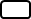 			Rozvedený (á)					Ovdovený(á)					Žijem s druhom (družkou)	5.KONTAKTNÉ ÚDAJE:Telefónne číslo:					Email:6.DRUH AMBULANTNEJ FORMY SOCIÁLNEJ SLUŽBY:Rehabilitačné stredisko				Domov sociálnych služieb			Denný stacionár				7. MIESTO POSKYTOVANIA SOCIÁLNEJ SLUŽBY:8.PREDPOKLADANÝ DEŇ ZAČATIA POSKYTOVANIA SOCIÁLNEJ SLUŽBY:9.PREDPOKLADANÝ ČAS POSKYTOVANIA SOCIÁLNEJ SLUŽBY:10. DÔVOD POTREBY SOCIÁLNEJ SLUŽBY:				Zdravotná poisťovňa:Odkázanosť na pomoc inej osoby					VšZP		Union: Iné vážne dôvody:							Dôvera		11.ÚDAJE O PRÍJME ŽIADATEĽA:Druh dôchodku:	starobný			vdovský/vdovecký 							invalidný 			výsluhový				Výška dôchodku: Iný príjem: Výška iného príjmu (spoluposudzovanej osoby):				Mesačne v EUR: 12.ŽIADATEĽ BÝVA:	vo vlastnom dome/byte						v podnájme		 osamelo		 						u príbuzných		 13.OSOBY ŽIJÚCE V SPOLOČNEJ DOMÁCNOSTI, BLÍZKE OSOBY (PRÍBUZNÝ V PRIAMOM RADE, SÚRODENEC, MANŽEL, INÉ OSOBY V POMERE RODINNOM ALEBO OBDOBNOM):Meno a priezvisko			vzťah k žiadateľovi		bydlisko /kontakt		14.ZÁKONNÝ ZÁSTUPCA, OPATROVNÍK ŽIADATEĽA, (V PRÍPADE OBMEDZENIA ALEBO POZBAVENIA SPÔSOBILOSTI NA PRÁVNE ÚKONY):Priezvisko:					Meno					Titul:Vzťah k záujemcovi: 				Dátum narodenia:Adresa:Ulica:						Číslo domu: Obec: .						PSČ: Telefónne číslo:	 				Email: Číslo rozhodnutia súdu: :			Zo dňa: 15.FYZICKÁ OSOBA PODÁVAJÚCA ŽIADOSŤ NAMIESTO ŽIADATEĽA, OPRÁVNENÁ OSOBA:Priezvisko:					Meno: 				Titul:Vzťah k záujemcovi: 				Dátum narodenia:ADRESA:Ulica: 						Číslo domu: Obec:						PSČ: Telefónne číslo	:				Email: Podľa § 92, ods. 6 zákona č. 448/2008 Z. z. o sociálnych službách v znení neskorších predpisov, ak fyzická osoba vzhľadom na svoj zdravotný stav nemôže sama podať žiadosť, môže v jej mene a na základe potvrdenia ošetrujúceho lekára o zdravotnom stave tejto fyzickej osoby podať žiadosť aj iná fyzická osoba.16.VYHLÁSENIE ŽIADATEĽA (ZÁKONNÉHO ZÁSTUPCU/ OPATROVNÍKA/INEJ OSOBY):Vyhlasujem, že všetky údaje uvedené v tejto žiadosti sú pravdivé a som si vedomý(á) právnych následkov uvedenia nepravdivých údajov.Dňa 											čitateľný vlastnoručný podpis žiadateľa							(zákonný zástupca / opatrovník)K žiadosti doložiť:Právoplatné Rozhodnutie odkázanosti s vyznačenou právoplatnosťou na príslušný druh sociálnej služby a Sociálny posudok.Potvrdenie o príjme prijímateľa a spoluposudzovaných osôb.Doklady o majetkových pomeroch záujemcu, ktorému sa má poskytovať sociálna služba a osôb, ktorých príjmy sa s ním spoločne posudzujú a spoločne započítavajú (vyhlásenie o príjme a majetku úradne osvedčené).Potvrdenie od lekára (v zmysle § 92 ods. 6 zákona č. 448/2008 Z. z. o sociálnych službách v platnom znení) ak žiadosť podáva a podpisovať bude iná osoba alebo Rozhodnutie zo súdu (ak zmluvu bude podpisovať opatrovník)